Massachusetts Department of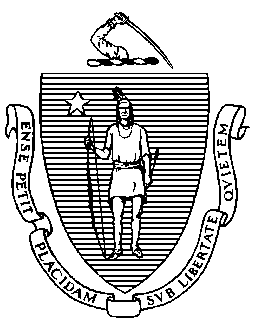 Elementary and Secondary Education75 Pleasant Street, Malden, Massachusetts 02148-4906	Telephone: (781) 338-3000
TTY: N.E.T. Relay 1-800-439-2370MEMORANDUMJeffrey C. RileyCommissionerTo:Members of the Board of Elementary and Secondary EducationFrom:	Jeffrey C. Riley, CommissionerDate:	May 10, 2019Subject:Grant Packages for the Board of Elementary and Secondary EducationPursuant to the authority given to me by the Board of Elementary and Secondary Education at its October 21, 2008 meeting, I approved the following competitive grants.Pursuant to the authority given to me by the Board of Elementary and Secondary Education at its October 21, 2008 meeting, I approved the following competitive grants.Pursuant to the authority given to me by the Board of Elementary and Secondary Education at its October 21, 2008 meeting, I approved the following competitive grants.Pursuant to the authority given to me by the Board of Elementary and Secondary Education at its October 21, 2008 meeting, I approved the following competitive grants.FUND CODEGRANT PROGRAMNUMBER OFPROPOSALS APPROVEDAMOUNT181Gateway Cities – Bilingual Education Programs for ELs – All Levels (Priority will be given to Secondary)2$250,000216Teacher Diversification Pilot Program14$1,728,314527-250Development and Expansion of High Quality Summer Learning51$615,213644Massachusetts 21st Century Community Learning Centers – Summer Enhancement Grant21$575,895TOTAL 88$3,169,422NAME OF GRANT PROGRAM:   Gateway Cities – Bilingual Education Programs for ELs – All Levels (Priority will be given to Secondary) Gateway Cities – Bilingual Education Programs for ELs – All Levels (Priority will be given to Secondary) FUND CODE: 181FUNDS ALLOCATED: $250,000  State$250,000  State$250,000  StateFUNDS REQUESTED:$250,000$250,000$250,000PURPOSE: Executive SummaryThe Department of Elementary and Secondary Education (Department) has completed its solicitation for the Gateway Cities - Bilingual Education Programs for ELs - All Levels (Priority will be given to Secondary), a competitive grant program that was open to all Gateway districts in the Commonwealth. Bilingual education programs are programs that involve teaching academic content in two languages, English and another language. Program types determine the varying amounts of each language used in instruction. Bilingual education programs include dual language education or two-way immersion and transitional bilingual education programs, as defined in M.G.L. c. 71A, § 2, and any other bilingual program types that may be approved by the Department (603 CMR 7.02). The Language Opportunity for Our Kids (LOOK) Act creates a new opportunity for districts to consider the programmatic needs of English Learners (ELs). Under the LOOK Act, districts interested in opening new bilingual education programs may submit proposals to the Department of Elementary and Secondary Education (DESE) for review (603 CMR 14.04(4)).

Districts may consider the following bilingual education programs, as described in the LOOK Act: "Dual language education" or "2-way immersion" programs are designed to promote bilingualism and biliteracy, cross-cultural competency and high levels of academic achievement for both native English speakers and English learners from a single language background; provided, however, that students shall develop and maintain their first language while adding a second language and shall receive the same core curriculum as all students in the state; provided further, that the instruction for such students shall be provided in 2 languages throughout the program; and provided further, that "2-way immersion" programs may begin in the early grades, including pre-kindergarten and kindergarten, and may continue through the secondary level."Transitional bilingual education" programs are designed to allow English learners to achieve long-term academic success through English-medium instruction in general education classrooms; provided, however, that the native language of the English learner is used to support the student's development of English and content learning and is then gradually phased out of instruction as a student's English proficiency increases; and provided further, that "transitional bilingual education" may be initiated at any level, including middle and high school, but shall not be intended as a method of instruction for a student's entire academic career.Other research-based bilingual education programs that include subject matter content and an English language acquisition component.Here is the link to the RFP (grant code 181) for more details: http://www.doe.mass.edu/grants/2019/181-2/.PURPOSE: Executive SummaryThe Department of Elementary and Secondary Education (Department) has completed its solicitation for the Gateway Cities - Bilingual Education Programs for ELs - All Levels (Priority will be given to Secondary), a competitive grant program that was open to all Gateway districts in the Commonwealth. Bilingual education programs are programs that involve teaching academic content in two languages, English and another language. Program types determine the varying amounts of each language used in instruction. Bilingual education programs include dual language education or two-way immersion and transitional bilingual education programs, as defined in M.G.L. c. 71A, § 2, and any other bilingual program types that may be approved by the Department (603 CMR 7.02). The Language Opportunity for Our Kids (LOOK) Act creates a new opportunity for districts to consider the programmatic needs of English Learners (ELs). Under the LOOK Act, districts interested in opening new bilingual education programs may submit proposals to the Department of Elementary and Secondary Education (DESE) for review (603 CMR 14.04(4)).

Districts may consider the following bilingual education programs, as described in the LOOK Act: "Dual language education" or "2-way immersion" programs are designed to promote bilingualism and biliteracy, cross-cultural competency and high levels of academic achievement for both native English speakers and English learners from a single language background; provided, however, that students shall develop and maintain their first language while adding a second language and shall receive the same core curriculum as all students in the state; provided further, that the instruction for such students shall be provided in 2 languages throughout the program; and provided further, that "2-way immersion" programs may begin in the early grades, including pre-kindergarten and kindergarten, and may continue through the secondary level."Transitional bilingual education" programs are designed to allow English learners to achieve long-term academic success through English-medium instruction in general education classrooms; provided, however, that the native language of the English learner is used to support the student's development of English and content learning and is then gradually phased out of instruction as a student's English proficiency increases; and provided further, that "transitional bilingual education" may be initiated at any level, including middle and high school, but shall not be intended as a method of instruction for a student's entire academic career.Other research-based bilingual education programs that include subject matter content and an English language acquisition component.Here is the link to the RFP (grant code 181) for more details: http://www.doe.mass.edu/grants/2019/181-2/.PURPOSE: Executive SummaryThe Department of Elementary and Secondary Education (Department) has completed its solicitation for the Gateway Cities - Bilingual Education Programs for ELs - All Levels (Priority will be given to Secondary), a competitive grant program that was open to all Gateway districts in the Commonwealth. Bilingual education programs are programs that involve teaching academic content in two languages, English and another language. Program types determine the varying amounts of each language used in instruction. Bilingual education programs include dual language education or two-way immersion and transitional bilingual education programs, as defined in M.G.L. c. 71A, § 2, and any other bilingual program types that may be approved by the Department (603 CMR 7.02). The Language Opportunity for Our Kids (LOOK) Act creates a new opportunity for districts to consider the programmatic needs of English Learners (ELs). Under the LOOK Act, districts interested in opening new bilingual education programs may submit proposals to the Department of Elementary and Secondary Education (DESE) for review (603 CMR 14.04(4)).

Districts may consider the following bilingual education programs, as described in the LOOK Act: "Dual language education" or "2-way immersion" programs are designed to promote bilingualism and biliteracy, cross-cultural competency and high levels of academic achievement for both native English speakers and English learners from a single language background; provided, however, that students shall develop and maintain their first language while adding a second language and shall receive the same core curriculum as all students in the state; provided further, that the instruction for such students shall be provided in 2 languages throughout the program; and provided further, that "2-way immersion" programs may begin in the early grades, including pre-kindergarten and kindergarten, and may continue through the secondary level."Transitional bilingual education" programs are designed to allow English learners to achieve long-term academic success through English-medium instruction in general education classrooms; provided, however, that the native language of the English learner is used to support the student's development of English and content learning and is then gradually phased out of instruction as a student's English proficiency increases; and provided further, that "transitional bilingual education" may be initiated at any level, including middle and high school, but shall not be intended as a method of instruction for a student's entire academic career.Other research-based bilingual education programs that include subject matter content and an English language acquisition component.Here is the link to the RFP (grant code 181) for more details: http://www.doe.mass.edu/grants/2019/181-2/.PURPOSE: Executive SummaryThe Department of Elementary and Secondary Education (Department) has completed its solicitation for the Gateway Cities - Bilingual Education Programs for ELs - All Levels (Priority will be given to Secondary), a competitive grant program that was open to all Gateway districts in the Commonwealth. Bilingual education programs are programs that involve teaching academic content in two languages, English and another language. Program types determine the varying amounts of each language used in instruction. Bilingual education programs include dual language education or two-way immersion and transitional bilingual education programs, as defined in M.G.L. c. 71A, § 2, and any other bilingual program types that may be approved by the Department (603 CMR 7.02). The Language Opportunity for Our Kids (LOOK) Act creates a new opportunity for districts to consider the programmatic needs of English Learners (ELs). Under the LOOK Act, districts interested in opening new bilingual education programs may submit proposals to the Department of Elementary and Secondary Education (DESE) for review (603 CMR 14.04(4)).

Districts may consider the following bilingual education programs, as described in the LOOK Act: "Dual language education" or "2-way immersion" programs are designed to promote bilingualism and biliteracy, cross-cultural competency and high levels of academic achievement for both native English speakers and English learners from a single language background; provided, however, that students shall develop and maintain their first language while adding a second language and shall receive the same core curriculum as all students in the state; provided further, that the instruction for such students shall be provided in 2 languages throughout the program; and provided further, that "2-way immersion" programs may begin in the early grades, including pre-kindergarten and kindergarten, and may continue through the secondary level."Transitional bilingual education" programs are designed to allow English learners to achieve long-term academic success through English-medium instruction in general education classrooms; provided, however, that the native language of the English learner is used to support the student's development of English and content learning and is then gradually phased out of instruction as a student's English proficiency increases; and provided further, that "transitional bilingual education" may be initiated at any level, including middle and high school, but shall not be intended as a method of instruction for a student's entire academic career.Other research-based bilingual education programs that include subject matter content and an English language acquisition component.Here is the link to the RFP (grant code 181) for more details: http://www.doe.mass.edu/grants/2019/181-2/.NUMBER OF PROPOSALS RECEIVED: NUMBER OF PROPOSALS RECEIVED: 22NUMBER OF PROPOSALS RECOMMENDED: NUMBER OF PROPOSALS RECOMMENDED: 22NUMBER OF PROPOSALS NOT RECOMMENDED:NUMBER OF PROPOSALS NOT RECOMMENDED:N/AN/ARESULT OF FUNDING: The Gateway Cities - Bilingual Education Programs for ELs - All Levels (Priority will be given to Secondary) is a competitive one-year grant, and it is not re-occurring. The Department received two proposals; two grants, one for $150,000 and one for $100,000 (total of $250,000) are recommended and the recipients are noted in the table below.The proposed programs must be based on best practices in the field and the linguistic and educational needs and the demographic characteristics of English learners in the school district. Furthermore, a school district may join with other school districts to provide an English learner program. The intended outcomes of this competitive grant program are as follows:
Develop a proposal for a new alternative program and successfully complete DESE's review process;Create (and cultivate) a variety of approaches to train, recruit and retain bilingual education program educators; andImplement culturally responsive teaching practices that promote equity and social justice.RESULT OF FUNDING: The Gateway Cities - Bilingual Education Programs for ELs - All Levels (Priority will be given to Secondary) is a competitive one-year grant, and it is not re-occurring. The Department received two proposals; two grants, one for $150,000 and one for $100,000 (total of $250,000) are recommended and the recipients are noted in the table below.The proposed programs must be based on best practices in the field and the linguistic and educational needs and the demographic characteristics of English learners in the school district. Furthermore, a school district may join with other school districts to provide an English learner program. The intended outcomes of this competitive grant program are as follows:
Develop a proposal for a new alternative program and successfully complete DESE's review process;Create (and cultivate) a variety of approaches to train, recruit and retain bilingual education program educators; andImplement culturally responsive teaching practices that promote equity and social justice.RESULT OF FUNDING: The Gateway Cities - Bilingual Education Programs for ELs - All Levels (Priority will be given to Secondary) is a competitive one-year grant, and it is not re-occurring. The Department received two proposals; two grants, one for $150,000 and one for $100,000 (total of $250,000) are recommended and the recipients are noted in the table below.The proposed programs must be based on best practices in the field and the linguistic and educational needs and the demographic characteristics of English learners in the school district. Furthermore, a school district may join with other school districts to provide an English learner program. The intended outcomes of this competitive grant program are as follows:
Develop a proposal for a new alternative program and successfully complete DESE's review process;Create (and cultivate) a variety of approaches to train, recruit and retain bilingual education program educators; andImplement culturally responsive teaching practices that promote equity and social justice.RESULT OF FUNDING: The Gateway Cities - Bilingual Education Programs for ELs - All Levels (Priority will be given to Secondary) is a competitive one-year grant, and it is not re-occurring. The Department received two proposals; two grants, one for $150,000 and one for $100,000 (total of $250,000) are recommended and the recipients are noted in the table below.The proposed programs must be based on best practices in the field and the linguistic and educational needs and the demographic characteristics of English learners in the school district. Furthermore, a school district may join with other school districts to provide an English learner program. The intended outcomes of this competitive grant program are as follows:
Develop a proposal for a new alternative program and successfully complete DESE's review process;Create (and cultivate) a variety of approaches to train, recruit and retain bilingual education program educators; andImplement culturally responsive teaching practices that promote equity and social justice.RECIPIENTSAMOUNTSFall River$100,000Worcester $150,000TOTAL STATE FUNDS$250,000NAME OF GRANT PROGRAM:   Teacher Diversification Pilot ProgramTeacher Diversification Pilot ProgramFUND CODE: 216FUNDS ALLOCATED: $1,728,314 (State)$1,728,314 (State)$1,728,314 (State)FUNDS REQUESTED:$3,192,448$3,192,448$3,192,448PURPOSE: The competitive Teacher Diversification Pilot Program is designed to support local school district efforts to strengthen and diversify existing teacher recruitment and retention programs. Through the use of state funds, participating pilot school districts will engage in thoughtful approaches intended to increase the number of effective and diverse teachers in their schools.PURPOSE: The competitive Teacher Diversification Pilot Program is designed to support local school district efforts to strengthen and diversify existing teacher recruitment and retention programs. Through the use of state funds, participating pilot school districts will engage in thoughtful approaches intended to increase the number of effective and diverse teachers in their schools.PURPOSE: The competitive Teacher Diversification Pilot Program is designed to support local school district efforts to strengthen and diversify existing teacher recruitment and retention programs. Through the use of state funds, participating pilot school districts will engage in thoughtful approaches intended to increase the number of effective and diverse teachers in their schools.PURPOSE: The competitive Teacher Diversification Pilot Program is designed to support local school district efforts to strengthen and diversify existing teacher recruitment and retention programs. Through the use of state funds, participating pilot school districts will engage in thoughtful approaches intended to increase the number of effective and diverse teachers in their schools.NUMBER OF PROPOSALS RECEIVED: NUMBER OF PROPOSALS RECEIVED: 1414NUMBER OF PROPOSALS RECOMMENDED: NUMBER OF PROPOSALS RECOMMENDED: 1414NUMBER OF PROPOSALS NOT RECOMMENDED:NUMBER OF PROPOSALS NOT RECOMMENDED: 0 0RESULT OF FUNDING: The Massachusetts Department of Elementary and Secondary Education will provide $1,728,314 to fourteen (14) school districts to enhance and strengthen existing teacher recruitment and retention pipelines. As a result of funding, approximately two hundred (200) paraprofessionals with and without bachelor’s degrees, provisionally licensed teachers, and/or former district graduates and recent college graduates will receive financial assistance in the form of tuition assistance toward an approved educator preparation program, Massachusetts Tests for Educator Licensure (MTEL) examination preparation, and examination fee support.RESULT OF FUNDING: The Massachusetts Department of Elementary and Secondary Education will provide $1,728,314 to fourteen (14) school districts to enhance and strengthen existing teacher recruitment and retention pipelines. As a result of funding, approximately two hundred (200) paraprofessionals with and without bachelor’s degrees, provisionally licensed teachers, and/or former district graduates and recent college graduates will receive financial assistance in the form of tuition assistance toward an approved educator preparation program, Massachusetts Tests for Educator Licensure (MTEL) examination preparation, and examination fee support.RESULT OF FUNDING: The Massachusetts Department of Elementary and Secondary Education will provide $1,728,314 to fourteen (14) school districts to enhance and strengthen existing teacher recruitment and retention pipelines. As a result of funding, approximately two hundred (200) paraprofessionals with and without bachelor’s degrees, provisionally licensed teachers, and/or former district graduates and recent college graduates will receive financial assistance in the form of tuition assistance toward an approved educator preparation program, Massachusetts Tests for Educator Licensure (MTEL) examination preparation, and examination fee support.RESULT OF FUNDING: The Massachusetts Department of Elementary and Secondary Education will provide $1,728,314 to fourteen (14) school districts to enhance and strengthen existing teacher recruitment and retention pipelines. As a result of funding, approximately two hundred (200) paraprofessionals with and without bachelor’s degrees, provisionally licensed teachers, and/or former district graduates and recent college graduates will receive financial assistance in the form of tuition assistance toward an approved educator preparation program, Massachusetts Tests for Educator Licensure (MTEL) examination preparation, and examination fee support.RECIPIENTSAMOUNTSAmherst-Pelham Regional School District$24,810Boston Public Schools$356,551Brockton Public Schools$35,619Chelsea Public Schools$282,786Haverhill Public Schools$4,000Holyoke Public Schools$340,980Lowell Public Schools$174,552Malden Public Schools$12,500Pittsfield Public Schools$41,020Somerville Public Schools$12,104Springfield Public Schools (Springfield Empowerment Zone Partnership)$245,000Springfield Public Schools$8,032Wayland Public Schools$11,800Worcester Public Schools$178,560TOTAL STATE FUNDS$1,728,314NAME OF GRANT PROGRAM:   Development & Expansion of High Quality Summer Learning Development & Expansion of High Quality Summer Learning FUND CODE: 527/250FUNDS ALLOCATED: $615,213 ($500,000 State / $115,213 Federal)$615,213 ($500,000 State / $115,213 Federal)$615,213 ($500,000 State / $115,213 Federal)FUNDS REQUESTED:$1,877,548$1,877,548$1,877,548PURPOSE: The purpose of this competitive grant is to support the development and expansion of high quality, comprehensive summer learning opportunities for students in districts with high concentrations of economically disadvantaged students.PURPOSE: The purpose of this competitive grant is to support the development and expansion of high quality, comprehensive summer learning opportunities for students in districts with high concentrations of economically disadvantaged students.PURPOSE: The purpose of this competitive grant is to support the development and expansion of high quality, comprehensive summer learning opportunities for students in districts with high concentrations of economically disadvantaged students.PURPOSE: The purpose of this competitive grant is to support the development and expansion of high quality, comprehensive summer learning opportunities for students in districts with high concentrations of economically disadvantaged students.NUMBER OF PROPOSALS RECEIVED: NUMBER OF PROPOSALS RECEIVED: 51 (64 sites)51 (64 sites)NUMBER OF PROPOSALS RECOMMENDED: NUMBER OF PROPOSALS RECOMMENDED: 19 (19 sites)19 (19 sites)NUMBER OF PROPOSALS NOT RECOMMENDED: NUMBER OF PROPOSALS NOT RECOMMENDED: 32 (45 sites)32 (45 sites)RESULT OF FUNDING: A total of 19 organizations will receive funds for 19 sites to support the development and expansion of high quality, comprehensive summer learning programs for approximately 2,200 students who are mostly classified as economically disadvantaged. RESULT OF FUNDING: A total of 19 organizations will receive funds for 19 sites to support the development and expansion of high quality, comprehensive summer learning programs for approximately 2,200 students who are mostly classified as economically disadvantaged. RESULT OF FUNDING: A total of 19 organizations will receive funds for 19 sites to support the development and expansion of high quality, comprehensive summer learning programs for approximately 2,200 students who are mostly classified as economically disadvantaged. RESULT OF FUNDING: A total of 19 organizations will receive funds for 19 sites to support the development and expansion of high quality, comprehensive summer learning programs for approximately 2,200 students who are mostly classified as economically disadvantaged. RECIPIENTSAMOUNTSBerkshire Hills Regional School District (Monument Mountain Regional High School)$43,620Boston Public Schools (YMCA Menino Summer Learning Academy)$43,620Boys & Girls Club of Greater Holyoke, Inc.$28,828Boys & Girls Club of Greater Salem (Collins Middle School)$43,325Breakthrough Greater Boston (Somerville or Boston Campus)$21,800Brockton Public Schools (JumpStart)$21,800Buzzards Bay Coalition (Wareham Middle School)$21,800Community Day Care of Lawrence (Tenney Grammar School, Methuen [for Timony and Tenney Grammar Schools])$43,620Fall River Public Schools (Morton Middle School)$43,620For Kids Only (Revere Site)$21,800Holyoke Public Schools (STEM Middle School)$21,800Lowell Public Schools (Lincoln Elementary)$43,620Massachusetts Afterschool Partnership (Edgar Hooks Elementary School, Chelsea)$21,800New Bedford Public Schools (Keith Middle School)$21,800Somerville Public Schools (Capuano Early Childhood Center)$19,700Southbridge Public Schools (Elementary K-2 Summer Learning Lab Site)$21,800Springfield Public Schools (Chestnut Academy – Esperanza)$43,620Worcester Public Schools (East Middle School or North High School)$43,620Worcester State Foundation (Latino Institute) (Southbridge Middle School)$43,620TOTAL FUNDS  (STATE $500,000 / FEDERAL $115,213)$615,213NAME OF GRANT PROGRAM:   Massachusetts 21st Century Community Learning Centers – Summer Enhancement GrantMassachusetts 21st Century Community Learning Centers – Summer Enhancement GrantFUND CODE: 644FUND CODE: 644FUNDS ALLOCATED: $575,895 (Federal)$575,895 (Federal)$575,895 (Federal)$575,895 (Federal)FUNDS REQUESTED:$655,895$655,895$655,895$655,895PURPOSE: The purpose of this federally-funded competitive Massachusetts 21st Century Community Learning Centers (CCLC) Summer Enhancement Grant is to stem summer learning loss by expanding innovative summer learning programs that address both the academic and developmental needs of students. PURPOSE: The purpose of this federally-funded competitive Massachusetts 21st Century Community Learning Centers (CCLC) Summer Enhancement Grant is to stem summer learning loss by expanding innovative summer learning programs that address both the academic and developmental needs of students. PURPOSE: The purpose of this federally-funded competitive Massachusetts 21st Century Community Learning Centers (CCLC) Summer Enhancement Grant is to stem summer learning loss by expanding innovative summer learning programs that address both the academic and developmental needs of students. PURPOSE: The purpose of this federally-funded competitive Massachusetts 21st Century Community Learning Centers (CCLC) Summer Enhancement Grant is to stem summer learning loss by expanding innovative summer learning programs that address both the academic and developmental needs of students. PURPOSE: The purpose of this federally-funded competitive Massachusetts 21st Century Community Learning Centers (CCLC) Summer Enhancement Grant is to stem summer learning loss by expanding innovative summer learning programs that address both the academic and developmental needs of students. NUMBER OF PROPOSALS RECEIVED: NUMBER OF PROPOSALS RECEIVED: 21 Applicants (34 sites)21 Applicants (34 sites)21 Applicants (34 sites)NUMBER OF PROPOSALS RECOMMENDED: NUMBER OF PROPOSALS RECOMMENDED: 19 Applicants (30 sites)19 Applicants (30 sites)19 Applicants (30 sites)NUMBER OF PROPOSALS NOT RECOMMENDED:NUMBER OF PROPOSALS NOT RECOMMENDED:2 Applicants (4 sites) (Please note one applicant was awarded funding for 1 of 3 sites)2 Applicants (4 sites) (Please note one applicant was awarded funding for 1 of 3 sites)2 Applicants (4 sites) (Please note one applicant was awarded funding for 1 of 3 sites)RESULT OF FUNDING: Grant recipients will provide students with at least 120 hours of summer programming that will engage students through project-based learning (PBL) and other academically enriching opportunities.  In addition, funds will support training, planning and professional development for adults to make better use of time with students and maximize student outcomes. These programs will also engage with various community partners to support students’ learning, and social/emotional and physical development. Approximately 3,000 students will benefit from programs and services supported through this funding. Grant awards for each funded site ranges from $16,150-$20,000.RESULT OF FUNDING: Grant recipients will provide students with at least 120 hours of summer programming that will engage students through project-based learning (PBL) and other academically enriching opportunities.  In addition, funds will support training, planning and professional development for adults to make better use of time with students and maximize student outcomes. These programs will also engage with various community partners to support students’ learning, and social/emotional and physical development. Approximately 3,000 students will benefit from programs and services supported through this funding. Grant awards for each funded site ranges from $16,150-$20,000.RESULT OF FUNDING: Grant recipients will provide students with at least 120 hours of summer programming that will engage students through project-based learning (PBL) and other academically enriching opportunities.  In addition, funds will support training, planning and professional development for adults to make better use of time with students and maximize student outcomes. These programs will also engage with various community partners to support students’ learning, and social/emotional and physical development. Approximately 3,000 students will benefit from programs and services supported through this funding. Grant awards for each funded site ranges from $16,150-$20,000.RESULT OF FUNDING: Grant recipients will provide students with at least 120 hours of summer programming that will engage students through project-based learning (PBL) and other academically enriching opportunities.  In addition, funds will support training, planning and professional development for adults to make better use of time with students and maximize student outcomes. These programs will also engage with various community partners to support students’ learning, and social/emotional and physical development. Approximately 3,000 students will benefit from programs and services supported through this funding. Grant awards for each funded site ranges from $16,150-$20,000.RESULT OF FUNDING: Grant recipients will provide students with at least 120 hours of summer programming that will engage students through project-based learning (PBL) and other academically enriching opportunities.  In addition, funds will support training, planning and professional development for adults to make better use of time with students and maximize student outcomes. These programs will also engage with various community partners to support students’ learning, and social/emotional and physical development. Approximately 3,000 students will benefit from programs and services supported through this funding. Grant awards for each funded site ranges from $16,150-$20,000.	RECIPIENTS/SITES	RECIPIENTS/SITES	RECIPIENTS/SITES	RECIPIENTS/SITESAMOUNTSAMOUNTSBarnstable Public Schools (Hyannis West Elementary)Barnstable Public Schools (Hyannis West Elementary)Barnstable Public Schools (Hyannis West Elementary)Barnstable Public Schools (Hyannis West Elementary)$20,000$20,000Berkshire Hills Regional School District (Muddybrook Elementary/Monument Valley Middle School)Berkshire Hills Regional School District (Muddybrook Elementary/Monument Valley Middle School)Berkshire Hills Regional School District (Muddybrook Elementary/Monument Valley Middle School)Berkshire Hills Regional School District (Muddybrook Elementary/Monument Valley Middle School)$40,000$40,000Boston Public Schools (Edison Elementary/Gardener Pilot Academy)Boston Public Schools (Edison Elementary/Gardener Pilot Academy)Boston Public Schools (Edison Elementary/Gardener Pilot Academy)Boston Public Schools (Edison Elementary/Gardener Pilot Academy)$40,000$40,000Collaborative for Educational Services (Amherst Middle School/Coburn Elementary W. Springfield)Collaborative for Educational Services (Amherst Middle School/Coburn Elementary W. Springfield)Collaborative for Educational Services (Amherst Middle School/Coburn Elementary W. Springfield)Collaborative for Educational Services (Amherst Middle School/Coburn Elementary W. Springfield)$40,000$40,000Community Group Lawrence (Community Day Arlington School/Wetherbee Elementary)Community Group Lawrence (Community Day Arlington School/Wetherbee Elementary)Community Group Lawrence (Community Day Arlington School/Wetherbee Elementary)Community Group Lawrence (Community Day Arlington School/Wetherbee Elementary)$34,000$34,000Fall River Public Schools (Durfee High School/Greene Elementary)Fall River Public Schools (Durfee High School/Greene Elementary)Fall River Public Schools (Durfee High School/Greene Elementary)Fall River Public Schools (Durfee High School/Greene Elementary)$40,000$40,000For Kids Only Afterschool (Welch Elementary School/Center Elementary School/Peabody)For Kids Only Afterschool (Welch Elementary School/Center Elementary School/Peabody)For Kids Only Afterschool (Welch Elementary School/Center Elementary School/Peabody)For Kids Only Afterschool (Welch Elementary School/Center Elementary School/Peabody)$32,700$32,700Gloucester Public Schools (O’Maley Innovation Middle School)Gloucester Public Schools (O’Maley Innovation Middle School)Gloucester Public Schools (O’Maley Innovation Middle School)Gloucester Public Schools (O’Maley Innovation Middle School)$16,150$16,150Holyoke Public Schools (STEM Middle School)Holyoke Public Schools (STEM Middle School)Holyoke Public Schools (STEM Middle School)Holyoke Public Schools (STEM Middle School)$20,000$20,000Lowell Public Schools (Morey/Lincoln/McAuliffe Elementary/Shaughnessy Middle School)Lowell Public Schools (Morey/Lincoln/McAuliffe Elementary/Shaughnessy Middle School)Lowell Public Schools (Morey/Lincoln/McAuliffe Elementary/Shaughnessy Middle School)Lowell Public Schools (Morey/Lincoln/McAuliffe Elementary/Shaughnessy Middle School)$80,000$80,000New Bedford Public Schools (Gomes Elementary)New Bedford Public Schools (Gomes Elementary)New Bedford Public Schools (Gomes Elementary)New Bedford Public Schools (Gomes Elementary)$20,000$20,000North Adams Public Schools (Brayton Elementary)North Adams Public Schools (Brayton Elementary)North Adams Public Schools (Brayton Elementary)North Adams Public Schools (Brayton Elementary)$20,000$20,000North Brookfield Youth Center North Brookfield Youth Center North Brookfield Youth Center North Brookfield Youth Center $20,000$20,000Quaboag Regional School District (Warren Elementary)Quaboag Regional School District (Warren Elementary)Quaboag Regional School District (Warren Elementary)Quaboag Regional School District (Warren Elementary)$20,000$20,000Salem Public School (Bates Elementary/Collins Middle School)Salem Public School (Bates Elementary/Collins Middle School)Salem Public School (Bates Elementary/Collins Middle School)Salem Public School (Bates Elementary/Collins Middle School)$40,000$40,000Southbridge Public School (West St. Elementary)Southbridge Public School (West St. Elementary)Southbridge Public School (West St. Elementary)Southbridge Public School (West St. Elementary)$20,000$20,000Wareham Public Schools (Middle School/High School)Wareham Public Schools (Middle School/High School)Wareham Public Schools (Middle School/High School)Wareham Public Schools (Middle School/High School)$40,000$40,000Webster Public School (Park Avenue School)Webster Public School (Park Avenue School)Webster Public School (Park Avenue School)Webster Public School (Park Avenue School)$15,300$15,300Winthrop Public Schools (Cummings Elementary)Winthrop Public Schools (Cummings Elementary)Winthrop Public Schools (Cummings Elementary)Winthrop Public Schools (Cummings Elementary)$17,745$17,745TOTAL FEDERAL FUNDSTOTAL FEDERAL FUNDSTOTAL FEDERAL FUNDSTOTAL FEDERAL FUNDS$575,895 $575,895 